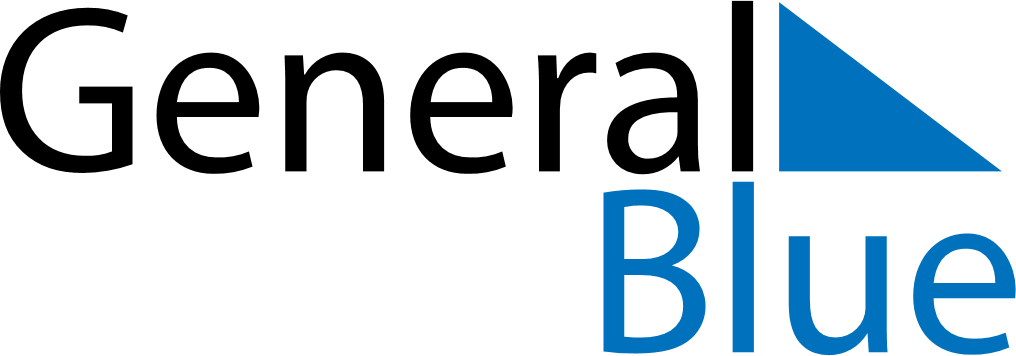 April 2024April 2024April 2024April 2024April 2024April 2024Rzeszow, Subcarpathia, PolandRzeszow, Subcarpathia, PolandRzeszow, Subcarpathia, PolandRzeszow, Subcarpathia, PolandRzeszow, Subcarpathia, PolandRzeszow, Subcarpathia, PolandSunday Monday Tuesday Wednesday Thursday Friday Saturday 1 2 3 4 5 6 Sunrise: 6:08 AM Sunset: 7:03 PM Daylight: 12 hours and 55 minutes. Sunrise: 6:06 AM Sunset: 7:04 PM Daylight: 12 hours and 58 minutes. Sunrise: 6:04 AM Sunset: 7:06 PM Daylight: 13 hours and 2 minutes. Sunrise: 6:01 AM Sunset: 7:08 PM Daylight: 13 hours and 6 minutes. Sunrise: 5:59 AM Sunset: 7:09 PM Daylight: 13 hours and 9 minutes. Sunrise: 5:57 AM Sunset: 7:11 PM Daylight: 13 hours and 13 minutes. 7 8 9 10 11 12 13 Sunrise: 5:55 AM Sunset: 7:12 PM Daylight: 13 hours and 17 minutes. Sunrise: 5:53 AM Sunset: 7:14 PM Daylight: 13 hours and 21 minutes. Sunrise: 5:51 AM Sunset: 7:15 PM Daylight: 13 hours and 24 minutes. Sunrise: 5:49 AM Sunset: 7:17 PM Daylight: 13 hours and 28 minutes. Sunrise: 5:46 AM Sunset: 7:19 PM Daylight: 13 hours and 32 minutes. Sunrise: 5:44 AM Sunset: 7:20 PM Daylight: 13 hours and 35 minutes. Sunrise: 5:42 AM Sunset: 7:22 PM Daylight: 13 hours and 39 minutes. 14 15 16 17 18 19 20 Sunrise: 5:40 AM Sunset: 7:23 PM Daylight: 13 hours and 43 minutes. Sunrise: 5:38 AM Sunset: 7:25 PM Daylight: 13 hours and 46 minutes. Sunrise: 5:36 AM Sunset: 7:26 PM Daylight: 13 hours and 50 minutes. Sunrise: 5:34 AM Sunset: 7:28 PM Daylight: 13 hours and 53 minutes. Sunrise: 5:32 AM Sunset: 7:30 PM Daylight: 13 hours and 57 minutes. Sunrise: 5:30 AM Sunset: 7:31 PM Daylight: 14 hours and 1 minute. Sunrise: 5:28 AM Sunset: 7:33 PM Daylight: 14 hours and 4 minutes. 21 22 23 24 25 26 27 Sunrise: 5:26 AM Sunset: 7:34 PM Daylight: 14 hours and 8 minutes. Sunrise: 5:24 AM Sunset: 7:36 PM Daylight: 14 hours and 11 minutes. Sunrise: 5:22 AM Sunset: 7:37 PM Daylight: 14 hours and 15 minutes. Sunrise: 5:20 AM Sunset: 7:39 PM Daylight: 14 hours and 18 minutes. Sunrise: 5:18 AM Sunset: 7:41 PM Daylight: 14 hours and 22 minutes. Sunrise: 5:17 AM Sunset: 7:42 PM Daylight: 14 hours and 25 minutes. Sunrise: 5:15 AM Sunset: 7:44 PM Daylight: 14 hours and 28 minutes. 28 29 30 Sunrise: 5:13 AM Sunset: 7:45 PM Daylight: 14 hours and 32 minutes. Sunrise: 5:11 AM Sunset: 7:47 PM Daylight: 14 hours and 35 minutes. Sunrise: 5:09 AM Sunset: 7:48 PM Daylight: 14 hours and 39 minutes. 